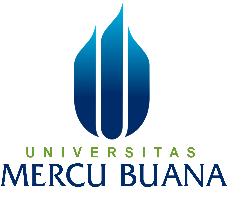 		FORMULIR PINDAH PINDAH PROGRAMCHANGE OF CAMPUS/PROGRAM FORMDengan ini saya mengajukan permohonan pindah tempat kuliah ke / I hereby file my application for moving to:Kampus / Campus                   	 : Meruya          /   Menteng          /   Jatisampurna Bekasi          /  Warung BuncitProgram / Program	 : Reguler 1           / Reguler 2          / Reguler 3         Rangkap 3 : Lembar 1: BAP,  Lembar 2: BAK,  Lembar 3: Mahasiswa / 3 Counterparts: Sheet 1: BAP, Sheet 2: BAK, Sheet 3: StudentNama Lengkap  / Full NameTempat, tanggal lahir / Place, Date of BirthNama Lengkap  / Full NameTempat, tanggal lahir / Place, Date of Birth: ……………………………………………….……………………………………………………………………….………….……: …………………………………………..……………………………………………………………………………………….……NIM / Student Identification NumberNIM / Student Identification Number: ………………………………………..........       No. KTP/ Paspor  / Id Card/Passport No. : ….………….……………........Fakultas / Faculty Program Studi  /  DepartmentKampus / CampusProgram / Program       : ………………………………………………        : ………………………………………………: Meruya           /  Menteng          /   Jatisampurna Bekasi          /    Warung Buncit       : Reguler 1         / Reguler 2         /  Reguler 3                : ………………………………………………        : ………………………………………………: Meruya           /  Menteng          /   Jatisampurna Bekasi          /    Warung Buncit       : Reguler 1         / Reguler 2         /  Reguler 3         Alamat Rumah / Home AddressAlamat Rumah / Home Address: ………………………………………………………………………………………………………………………………………….: ………………………………………………………………………………………………………………………………………….  ………………………………………………………………………………………………………………………………………….  ………………………………………………………………………………………………………………………………………….Nomor Telepon / Telephone NumberNomor Telepon / Telephone Number: ………………………………………………………………………………………………………………………………………….: ………………………………………………………………………………………………………………………………………….Alamat Email Aktif / Active Email AddressAlamat Email Aktif / Active Email Address: ………………….………………………………………………………………………………………………………………………: ………………….………………………………………………………………………………………………………………………Bersama ini saya melampirkan persyaratan pindah tempat kuliah / pindah program sebagai berikut:Please find attached requirement for change of campus/program as follows:Tidak terancam pemutusan studi berdasarkan hasil evaluasi keberhasilan studi dari program studi dan memperoleh rekomendasi rekam jejak kegiatan dari direktorat kemahasiswaan/ Not subject to study termination based on result of study success evaluation of department and who obtained  a recommended copy of activities from directorate for student affairs; *   2.      Untuk mahasiswa pindah program ke Reguler 2 dan 3, melampirkan surat keterangan bekerja/ bila wirausaha melampirkan SIUP,TDP, NPWP dan Surat Keterangan Domisili Usaha atas nama pengusul / For student who desires to change program to Registers 2 and 3, must attach his/her certificate of employment/for student who runs his/her own business must attach his/her Trade License, Company Registration Certificate and Tax Reference Number and Certificate of Business Domicile in the name of the applicant; ** Berikan tanda centang jika syarat sudah dipenuhi / Please put a check mark if requirement is fulfilledBersama ini saya melampirkan persyaratan pindah tempat kuliah / pindah program sebagai berikut:Please find attached requirement for change of campus/program as follows:Tidak terancam pemutusan studi berdasarkan hasil evaluasi keberhasilan studi dari program studi dan memperoleh rekomendasi rekam jejak kegiatan dari direktorat kemahasiswaan/ Not subject to study termination based on result of study success evaluation of department and who obtained  a recommended copy of activities from directorate for student affairs; *   2.      Untuk mahasiswa pindah program ke Reguler 2 dan 3, melampirkan surat keterangan bekerja/ bila wirausaha melampirkan SIUP,TDP, NPWP dan Surat Keterangan Domisili Usaha atas nama pengusul / For student who desires to change program to Registers 2 and 3, must attach his/her certificate of employment/for student who runs his/her own business must attach his/her Trade License, Company Registration Certificate and Tax Reference Number and Certificate of Business Domicile in the name of the applicant; ** Berikan tanda centang jika syarat sudah dipenuhi / Please put a check mark if requirement is fulfilledBersama ini saya melampirkan persyaratan pindah tempat kuliah / pindah program sebagai berikut:Please find attached requirement for change of campus/program as follows:Tidak terancam pemutusan studi berdasarkan hasil evaluasi keberhasilan studi dari program studi dan memperoleh rekomendasi rekam jejak kegiatan dari direktorat kemahasiswaan/ Not subject to study termination based on result of study success evaluation of department and who obtained  a recommended copy of activities from directorate for student affairs; *   2.      Untuk mahasiswa pindah program ke Reguler 2 dan 3, melampirkan surat keterangan bekerja/ bila wirausaha melampirkan SIUP,TDP, NPWP dan Surat Keterangan Domisili Usaha atas nama pengusul / For student who desires to change program to Registers 2 and 3, must attach his/her certificate of employment/for student who runs his/her own business must attach his/her Trade License, Company Registration Certificate and Tax Reference Number and Certificate of Business Domicile in the name of the applicant; ** Berikan tanda centang jika syarat sudah dipenuhi / Please put a check mark if requirement is fulfilledBersama ini saya melampirkan persyaratan pindah tempat kuliah / pindah program sebagai berikut:Please find attached requirement for change of campus/program as follows:Tidak terancam pemutusan studi berdasarkan hasil evaluasi keberhasilan studi dari program studi dan memperoleh rekomendasi rekam jejak kegiatan dari direktorat kemahasiswaan/ Not subject to study termination based on result of study success evaluation of department and who obtained  a recommended copy of activities from directorate for student affairs; *   2.      Untuk mahasiswa pindah program ke Reguler 2 dan 3, melampirkan surat keterangan bekerja/ bila wirausaha melampirkan SIUP,TDP, NPWP dan Surat Keterangan Domisili Usaha atas nama pengusul / For student who desires to change program to Registers 2 and 3, must attach his/her certificate of employment/for student who runs his/her own business must attach his/her Trade License, Company Registration Certificate and Tax Reference Number and Certificate of Business Domicile in the name of the applicant; ** Berikan tanda centang jika syarat sudah dipenuhi / Please put a check mark if requirement is fulfilledBersama ini saya melampirkan persyaratan pindah tempat kuliah / pindah program sebagai berikut:Please find attached requirement for change of campus/program as follows:Tidak terancam pemutusan studi berdasarkan hasil evaluasi keberhasilan studi dari program studi dan memperoleh rekomendasi rekam jejak kegiatan dari direktorat kemahasiswaan/ Not subject to study termination based on result of study success evaluation of department and who obtained  a recommended copy of activities from directorate for student affairs; *   2.      Untuk mahasiswa pindah program ke Reguler 2 dan 3, melampirkan surat keterangan bekerja/ bila wirausaha melampirkan SIUP,TDP, NPWP dan Surat Keterangan Domisili Usaha atas nama pengusul / For student who desires to change program to Registers 2 and 3, must attach his/her certificate of employment/for student who runs his/her own business must attach his/her Trade License, Company Registration Certificate and Tax Reference Number and Certificate of Business Domicile in the name of the applicant; ** Berikan tanda centang jika syarat sudah dipenuhi / Please put a check mark if requirement is fulfilledBersama ini saya melampirkan persyaratan pindah tempat kuliah / pindah program sebagai berikut:Please find attached requirement for change of campus/program as follows:Tidak terancam pemutusan studi berdasarkan hasil evaluasi keberhasilan studi dari program studi dan memperoleh rekomendasi rekam jejak kegiatan dari direktorat kemahasiswaan/ Not subject to study termination based on result of study success evaluation of department and who obtained  a recommended copy of activities from directorate for student affairs; *   2.      Untuk mahasiswa pindah program ke Reguler 2 dan 3, melampirkan surat keterangan bekerja/ bila wirausaha melampirkan SIUP,TDP, NPWP dan Surat Keterangan Domisili Usaha atas nama pengusul / For student who desires to change program to Registers 2 and 3, must attach his/her certificate of employment/for student who runs his/her own business must attach his/her Trade License, Company Registration Certificate and Tax Reference Number and Certificate of Business Domicile in the name of the applicant; ** Berikan tanda centang jika syarat sudah dipenuhi / Please put a check mark if requirement is fulfilledKETERANGAN NOTEMAHASISWASTUDENTKETUAPROGRAM STUDIHEAD OF DEPARTMENTBIROADMINISTRASI KEUANGANBUREAU OF FINANCIAL ADMINISTRATIONBIROADMINISTRASI PEMBELAJARANBUREAU OF LEARNING ADMINISTRATIONTanda TanganSignatureNama / NameTanggal / Date